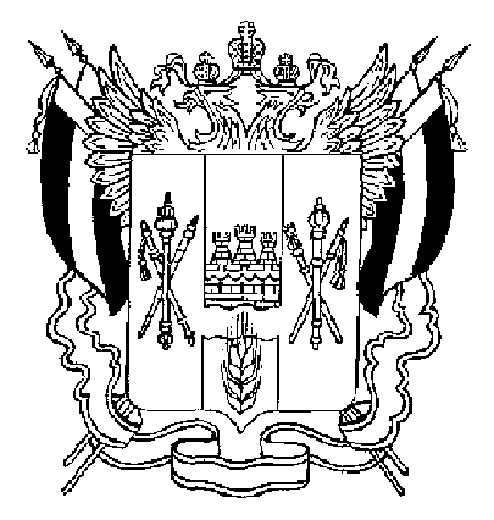 ТЕРРИТОРИАЛЬНАЯ  ИЗБИРАТЕЛЬНАЯ  КОМИССИЯАКСАЙСКОГО  РАЙОНА  РОСТОВСКОЙ  ОБЛАСТИПОСТАНОВЛЕНИЕ25 июня 2021г.									          № 9-17г. АксайОб утверждении перечня первичных финансовых документов, прилагаемых к итоговому финансовому отчету кандидатов в депутаты Собраний депутатов городского и сельских поселений Аксайского района пятого созываВ соответствии с пунктом 9 статьи 59 Федерального закона 
от 12.06.2002 № 67-ФЗ «Об основных гарантиях избирательных прав и права на участие в референдуме граждан Российской Федерации»,Территориальная избирательная комиссия Аксайского района Ростовской области ПОСТАНОВЛЯЕТ:Утвердить прилагаемый Перечень первичных финансовых документов, прилагаемых к итоговому финансовому отчету кандидатов в депутаты Собраний депутатов городского и сельских поселений Аксайского района пятого созыва.Разместить настоящее постановление на сайте Территориальной избирательной комиссии Аксайского района Ростовской области в информационно-телекоммуникационной сети «Интернет».Председатель комиссии					А.А. МалинниковаСекретарь комиссии						Е.Ю. СоколинскаяУТВЕРЖДЕНпостановлением Территориальной избирательной комиссии Аксайского района Ростовской областиот 25.06.2021№ 9-17ПЕРЕЧЕНЬпервичных финансовых документов, прилагаемых к итоговому финансовому отчету кандидатов в депутаты Собраний депутатов городского и сельских поселений Аксайского района пятого созыва:Выписки подразделения ПАО Сбербанк по специальному избирательному счету соответствующего избирательного фонда;распоряжение о переводе добровольных пожертвований граждан, юридических лиц; распоряжение о переводе собственных средств избирательного объединения, кандидата;распоряжение о переводе денежных средств в качестве возвратов неиспользованных средств соответствующего избирательного фонда;договоры на выполнение работ (оказание услуг);счета (счета-фактуры);накладные на получение товаров;акты о выполнении работ;эфирные справки;расходные и приходные кассовые ордера;чеки контрольно-кассовых машин.